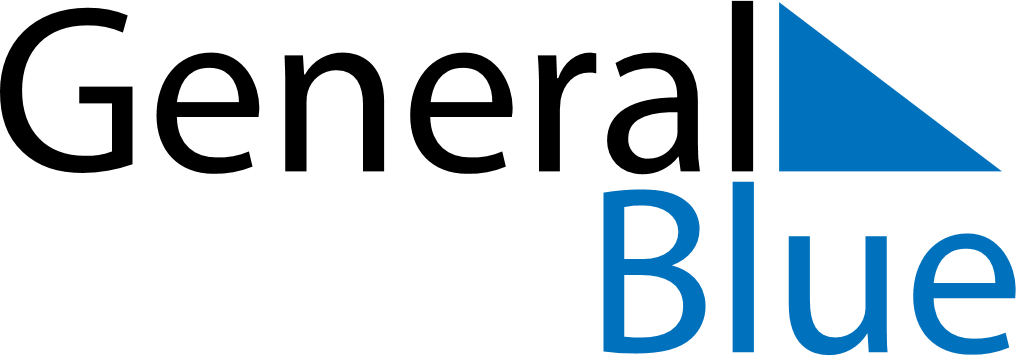 2021 – Q2Kosovo  2021 – Q2Kosovo  2021 – Q2Kosovo  2021 – Q2Kosovo  2021 – Q2Kosovo  AprilAprilAprilAprilAprilAprilAprilSundayMondayTuesdayWednesdayThursdayFridaySaturday123456789101112131415161718192021222324252627282930MayMayMayMayMayMayMaySundayMondayTuesdayWednesdayThursdayFridaySaturday12345678910111213141516171819202122232425262728293031JuneJuneJuneJuneJuneJuneJuneSundayMondayTuesdayWednesdayThursdayFridaySaturday123456789101112131415161718192021222324252627282930Apr 4: Easter SundayApr 9: Constitution DayMay 1: Labour DayMay 2: Orthodox EasterMay 9: Europe DayMay 13: End of Ramadan (Eid al-Fitr)